Western Australia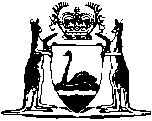 Charitable Collections Act 1946Charitable Collections Regulations 1947Western AustraliaCharitable Collections Regulations 1947Contents-1.	Citation	12.	Terms used	13.	Form of application for licence	24.	Scope of licence	38.	Information to be disclosed	310.	Unlicensed charitable collections	411.	Bank account	514.	Permitted collection times	516.	Investments	617.	Penalties	618.	Infringement notices	619.	Forms	7Schedule 1 — Prescribed offences and modified penaltiesSchedule 2 — FormsNotes	Compilation table	12Defined termsWestern AustraliaCharitable Collections Act 1946Charitable Collections Regulations 19471.	Citation		These regulations may be cited as the Charitable Collections Regulations 1947 1.2.	Terms used		In these regulations unless the context otherwise requires —	Act shall mean the Charitable Collections Act 1946;	approved means approved by the Minister;	branch organisation means any branch of any charitable organisation approved as such by the governing body of that organisation;	charitable organisation means any person, society, body or association, being the holder of a licence under the Act;	collection includes the soliciting of funds or contributions and the selling or offering for sale of any button, badge, token, or other similar thing for the purpose of raising funds or contributions;	collector means any person assisting or taking part in any collection;	Commissioner has the same meaning as it has in the Fair Trading Act 2010;	executive officers when used in reference to any charitable organisation, or to any branch organisation, shall include the Trustees, Chairman, President, Committee Member, Secretary or Treasurer or any other person holding any executive position by whatsoever name that position is given.	[Regulation 2 amended in Gazette 22 Sep 2006 p. 4079; 30 Jun 2011 p. 2647.]3.	Form of application for licence	(1)	An application by a charitable organisation for a licence under section 11 of the Act must include the following — 	(a)	the name of the charitable organisation;	(b)	details of the charitable purpose or purposes for which the applicant seeks the licence;	(c)	details of each means by which the organisation proposes to collect or attempt to collect money or goods for the charitable purpose or purposes;	(d)	an estimate of the amount of money or the value of the goods to be collected in the first 12 months of operating under the licence, if it is issued;	(e)	the name, address and description of each of the principal executive officers of the organisation;	(f)	the name of the bank at which the organisation holds the account required to be opened under regulation 11;	(g)	the name, address and qualifications of the auditors of the organisation’s accounts;	(h)	any other information that the Minister requires that is relevant to deciding whether to grant or refuse the licence.	(2)	The applicant must submit the following documents with the application — 	(a)	a certified copy of the constitution or rules governing the affairs of the organisation;	(b)	a certified copy of the organisation’s last income and expenditure account and balance sheet.	(3)	The person making the application on behalf of the organisation must sign the application and indicate the office that he or she holds in the organisation.	[Regulation 3 inserted in Gazette 22 Aug 2000 p. 4846.]4.	Scope of licence		Where a body incorporated in  makes application for a licence, such licence, when granted, shall be deemed to apply to and include all branches in  of such incorporated body, unless the contrary is expressed in such licence.[5-7.	Deleted in Gazette 22 Aug 2000 p. 4847.]8.	Information to be disclosed	(1)	Any charitable organisation shall, if so required by the Minister, provide all requisite information with respect to such organisation or to any branch organisation thereof, including the names and addresses of the executive officers and the date of creation of such charitable and branch organisations.	(2)	Without limiting the generality of subregulation (1), if there is a change of a licensee’s executive officers, the licensee must give the Minister written notice of the change in accordance with subregulation (3) within one month after the change.	Penalty: $40.	(3)	The notice must state — 	(a)	the name, address and designation of each new executive officer of the organisation; and	(b)	the name of each person who has stopped being an executive officer of the organisation.	[Regulation 8 amended in Gazette 22 Aug 2000 p. 4847.][9.	Deleted in Gazette 22 Aug 2000 p. 4847.]10.	Unlicensed charitable collections	(1)	Where any person or any body, combination, or committee of persons — 	(a)	collects or has collected any moneys or articles for or in aid of any charitable purpose but with respect to which no application for a licence under the Act has been made to or granted by the Minister under the provisions of section 12 of the Act and these regulations;	(b)	receives or has received or has under or in his or its control, possession, order or disposition, any moneys or articles which have been collected for or in aid of any charitable purpose referred to in the preceding paragraph,		and such person or any such body, combination or committee of persons neglects or refuses to make application for authority under the provisions of section 11 of the Act and these regulations, or to obey any lawful order or direction of the Minister, the Minister may, on the advice of the advisory committee, direct that any moneys or securities for moneys or any articles collected as aforesaid or a sum equivalent to the amount of moneys originally collected shall be — 	(i)	applied to purposes connected with the charitable purpose as if such moneys or articles had been collected by a charitable organisation;	(ii)	vested in and transferred to a charitable organisation;	(iii)	vested in and transferred to the Minister for allotment to a charitable purpose.	(2)	Any direction issued by the Minister under this regulation shall have the force of law, and payments and transfers shall be made to carry out the directions of the Minister. 	Penalty: $40.	(3)	The provisions of this regulation and any direction given by the Minister hereunder shall not exempt any person from liability for any breach of the Act or regulations.	[Regulation 10 amended by Act No. 113 of 1965 s. 8.]11.	Bank account	(1)	Any executive officer of any charitable organisation who collects or receives moneys for any charitable purpose shall, within 7 days of the receipt thereof, pay the same to the credit of a bank account, to be opened for this purpose.	(2)	Every person, other than an executive officer, who collects or receives any money on behalf of, or belonging to, a charitable organisation, shall within 14 days of the receipt thereof pay the same to the controlling body of the charitable organisation.	(3)	Where a charitable organisation is possessed of assets other than cash in hand or at a bank and the existence of such assets is not recorded in the books of account, then in every case a register of assets shall be kept.	(4)	Every bank account of a charitable organisation is to be operated by authority signed by 2 officers of the organisation appointed in writing for the purpose by the governing body of the organisation.	[Regulation 11 amended in Gazette 22 Oct 1970 p. 3235; 8 Sep 1972 p. 3506; 22 Aug 2000 p. 4847.] [12, 13.	Deleted in Gazette 22 Aug 2000 p. 4847.]14.	Permitted collection times	(1)	A collector must not visit a house for the purpose of making an appeal or of selling goods for support of the charitable purpose — 	(a)	on a Sunday or public holiday; or	(b)	on any other day before 9 a.m. or after 6 p.m.,		unless authorised by the Minister in writing to do so.	(2)	A collector must not telephone another person for the purpose of making an appeal or of selling goods for support of the charitable purpose — 	(a)	on a Sunday or public holiday; or	(b)	on any other day before 9 a.m. or after 8 p.m.,		unless authorised by the Minister in writing to do so.	[Regulation 14 inserted in Gazette 22 Aug 2000 p. 4848.][15.	Deleted in Gazette 22 Aug 2000 p. 4848.]16.	Investments		Except with the approval of the Minister, a charitable organisation shall not invest monies belonging to the organisation other than — 	(a)	in a fixed deposit in any company registered to carry on the business of banking in ; or	(b)	as trust funds may be invested under Part III of the Trustees Act 1962.	[Regulation 16 inserted in Gazette 18 Aug 1998 p. 4451; amended in Gazette 27 Nov 1998 p. 6341.]17.	Penalties		Any person who acts in contravention of any of these regulations shall be guilty of an offence and liable, on summary conviction, to a penalty not exceeding $40.	[Regulation 17 amended by Act No. 113 of 1965 s. 8.]18.	Infringement notices	(1)	The offences specified in Schedule 1 are offences for which an infringement notice may be issued under Part 2 of the Criminal Procedure Act 2004.	(2)	The modified penalty specified opposite an offence in Schedule 1 is the modified penalty for that offence for the purposes of section 5(3) of the Criminal Procedure Act 2004.	(3)	The Commissioner may, in writing, appoint persons or classes of persons to be authorised officers or approved officers for the purposes of Part 2 of the Criminal Procedure Act 2004.	(4)	The Commissioner is to issue to each authorised officer a certificate, badge or identity card identifying the officer as a person authorised to issue infringement notices.	[Regulation 18 inserted in Gazette 22 Sep 2006 p. 4079; amended in Gazette 12 Jun 2009 p. 2107.]19.	Forms		The forms set out in Schedule 2 are prescribed in relation to the matters specified in those forms.	[Regulation 19 inserted in Gazette 22 Sep 2006 p. 4079.][Appendix deleted in Gazette 22 Aug 2000 p. 4848.]Schedule 1 — Prescribed offences and modified penalties[r. 18]	[Heading inserted in Gazette 22 Sep 2006 p. 4079.]	[Schedule 1 inserted in Gazette 22 Sep 2006 p. 4079-80.]Schedule 2 — Forms[r. 19]	[Heading inserted in Gazette 22 Sep 2006 p. 4080.]Form 1 — Infringement notice	[Form 1 inserted in Gazette 22 Sep 2006 p. 4080.]Form 2 — Withdrawal of infringement notice	[Form 2 inserted in Gazette 22 Sep 2006 p. 4081.]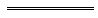 Notes1	This reprint is a compilation as at 26 April 2013 of the Charitable Collections Regulations 1947 and includes the amendments made by the other written laws referred to in the following table.  The table also contains information about any reprint.Compilation table2	Under the Public Sector Management Act 1994 the names of departments may be changed. At the time of this reprint the former Department of Consumer and Employment Protection is called the Department of Commerce.3	The Charitable Collections Amendment Regulations 2000 r. 12 reads as follows:12.	Savings and transition	(1)	A licence that was in force immediately before the commencement of these regulations, and any terms or conditions to which the licence was subject immediately before that commencement, are not taken to be affected by the amendments that are effected by these regulations.	(2)	However, on and after the commencement of these regulations, the Charitable Collections Regulations 1947, as amended by these regulations, apply to a licence that was in force immediately before that commencement, and to the licensee, as if the licence had been issued after the commencement of these regulations.Defined terms[This is a list of terms defined and the provisions where they are defined.  The list is not part of the law.]Defined term	Provision(s)Act	2approved	2branch organisation	2charitable organisation	2collection	2collector	2Commissioner	2executive officers	2Reprinted under the Reprints Act 1984 as at 26 April 2013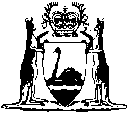 Reprinted under the Reprints Act 1984 asat 26 April 2013
Offences under Charitable Collections Act 1946
Offences under Charitable Collections Act 1946Modified penaltys. 6Unlicensed person collecting for charity .........................$20s. 9Failing to deliver moneys, books etc. when authority revoked ............................................................................
$20
Offences under Charitable Collections Regulations 1947
Offences under Charitable Collections Regulations 1947Modified penaltyr. 8(1)Failing to provide information required by Minister .......$8r. 8(2)Failing to notify change of executive officers .................$8r. 14(1)Visiting a house for purposes of collecting outside permitted hours ................................................................
$8r. 14(2)Making telephone call for purposes of collecting outside permitted hours ................................................................
$8Charitable Collections Act 1946Infringement noticeCharitable Collections Act 1946Infringement noticeInfringement 
notice no.Alleged offenderName:	Family nameName:	Family nameAlleged offender	Given names	Given namesAlleged offenderor	Company name ____________________________________		ACNor	Company name ____________________________________		ACNAlleged offenderAddress ________________________________________________	PostcodeAddress ________________________________________________	PostcodeAlleged offenceDescription of offence _____________________________________Description of offence _____________________________________Alleged offenceCharitable Collections Act 1946 s. Charitable Collections Regulations 1947 r. Charitable Collections Act 1946 s. Charitable Collections Regulations 1947 r. Alleged offenceDate 	/	20	Time	a.m./p.m.Date 	/	20	Time	a.m./p.m.Alleged offenceModified penalty  $Modified penalty  $Officer issuing noticeNameNameOfficer issuing noticeSignatureSignatureOfficer issuing noticeOfficeOfficeDate Date of notice	/	/20Date of notice	/	/20Notice to alleged offender It is alleged that you have committed the above offence.If you do not want to be prosecuted in court for the offence, pay the modified penalty within 28 days after the date of this notice.  How to payBy post: Send a cheque or money order (payable to ‘Approved Officer — Charitable Collections Act 1946’) to: Approved Officer — Charitable Collections Act 1946Department of Consumer and Employment Protection 2Locked Bag   6850In person: Pay the cashier at: Department of Consumer and Employment Protection 2219  Terrace,  If you do not pay the modified penalty within 28 days, you may be prosecuted or enforcement action may be taken under the Fines, Penalties and Infringement Notices Enforcement Act 1994.  Under that Act your driver’s licence and/or vehicle licence may be suspended. If you need more time to pay the modified penalty, you can apply for an extension of time by writing to the Approved Officer at the above postal address. If you want this matter to be dealt with by prosecution in court, sign here ______________________________________________
and post this notice to the Approved Officer at the above postal address within 28 days after the date of this notice. It is alleged that you have committed the above offence.If you do not want to be prosecuted in court for the offence, pay the modified penalty within 28 days after the date of this notice.  How to payBy post: Send a cheque or money order (payable to ‘Approved Officer — Charitable Collections Act 1946’) to: Approved Officer — Charitable Collections Act 1946Department of Consumer and Employment Protection 2Locked Bag   6850In person: Pay the cashier at: Department of Consumer and Employment Protection 2219  Terrace,  If you do not pay the modified penalty within 28 days, you may be prosecuted or enforcement action may be taken under the Fines, Penalties and Infringement Notices Enforcement Act 1994.  Under that Act your driver’s licence and/or vehicle licence may be suspended. If you need more time to pay the modified penalty, you can apply for an extension of time by writing to the Approved Officer at the above postal address. If you want this matter to be dealt with by prosecution in court, sign here ______________________________________________
and post this notice to the Approved Officer at the above postal address within 28 days after the date of this notice. Charitable Collections Act 1946Withdrawal of infringement noticeCharitable Collections Act 1946Withdrawal of infringement noticeWithdrawal no.Alleged offenderName:	Family nameName:	Family nameAlleged offender	Given names	Given namesAlleged offenderor	Company name _____________________________________		ACNor	Company name _____________________________________		ACNAlleged offenderAddress _________________________________________________	PostcodeAddress _________________________________________________	PostcodeInfringement noticeInfringement notice no.Infringement notice no.Infringement noticeDate of issue  	/	/20Date of issue  	/	/20Alleged offenceDescription of offence ____________________________________Description of offence ____________________________________Alleged offenceCharitable Collections Act 1946 s. Charitable Collections Regulations 1947 r. Charitable Collections Act 1946 s. Charitable Collections Regulations 1947 r. Alleged offenceDate	/	/20	Time 	a.m./p.m.Date	/	/20	Time 	a.m./p.m.Officer withdrawing noticeNameNameOfficer withdrawing noticeSignatureSignatureOfficer withdrawing noticeOfficeOfficeDateDate of withdrawal 	/	/20Date of withdrawal 	/	/20Withdrawal of infringement notice[*delete 
whichever
is not applicable]The above infringement notice issued against you has been withdrawn.  If you have already paid the modified penalty for the alleged offence you are entitled to a refund.  *	Your refund is enclosed.  or*	If you have paid the modified penalty but a refund is not enclosed, to claim your refund sign this notice and post it to:	Approved Officer — Charitable Collections Act 1946Department of Consumer and Employment Protection 2Locked Bag   6850Signature	/	/20The above infringement notice issued against you has been withdrawn.  If you have already paid the modified penalty for the alleged offence you are entitled to a refund.  *	Your refund is enclosed.  or*	If you have paid the modified penalty but a refund is not enclosed, to claim your refund sign this notice and post it to:	Approved Officer — Charitable Collections Act 1946Department of Consumer and Employment Protection 2Locked Bag   6850Signature	/	/20CitationGazettalCommencementCharitable Collections Regulations 19473 Apr 1947 p. 566-733 Apr 1947Untitled regulations2 Oct 1953
p. 20252 Oct 1953Decimal Currency Act 1965 assented to 21 Dec 1965Decimal Currency Act 1965 assented to 21 Dec 1965Act other than s. 4-9: 21 Dec 1965 (see s. 2(1));
s. 4-9: 14 Feb 1966 (see s. 2(2))Reprint of the Charitable Collections Regulations 1947 in Gazette 26 Jul 1966 p. 2067-77 (includes amendments listed above)Reprint of the Charitable Collections Regulations 1947 in Gazette 26 Jul 1966 p. 2067-77 (includes amendments listed above)Reprint of the Charitable Collections Regulations 1947 in Gazette 26 Jul 1966 p. 2067-77 (includes amendments listed above)Untitled regulations22 Oct 1970 p. 323522 Oct 1970Untitled regulations8 Sep 1972 p. 35068 Sep 1972Untitled regulations21 Jan 1977 p. 13221 Jan 1977Charitable Collections Amendment Regulations 19946 May 1994 p. 1874-56 May 1994Charitable Collections Amendment Regulations 199818 Aug 1998 p. 445118 Aug 1998Charitable Collections Amendment Regulations (No. 2) 199827 Nov 1998 p. 634127 Nov 1998Charitable Collections Amendment Regulations 2000 322 Aug 2000 p. 4845-822 Aug 2000Reprint of the Charitable Collections Regulations 1947 as at 3 Oct 2000 (includes amendments listed above)Reprint of the Charitable Collections Regulations 1947 as at 3 Oct 2000 (includes amendments listed above)Reprint of the Charitable Collections Regulations 1947 as at 3 Oct 2000 (includes amendments listed above)Charitable Collections Amendment Regulations 200622 Sep 2006 p. 4078-8122 Sep 2006 (see r. 2(a))Charitable Collections Amendment Regulations 200912 Jun 2009 p. 2106-7r. 1 and 2: 12 Jun 2009 (see r. 2(a));
Regulations other than r. 1 and 2: 13 Jun 2009 (see r. 2(b))Charitable Collections Amendment Regulations 201130 Jun 2011 p. 2647r. 1 and 2: 30 Jun 2011 (see r. 2(a));
Regulations other than r. 1 and 2: 1 Jul 2011 (see r. 2(b))Reprint 3: The Charitable Collections Regulations 1947 as at 26 Apr 2013 (includes amendments listed above)Reprint 3: The Charitable Collections Regulations 1947 as at 26 Apr 2013 (includes amendments listed above)Reprint 3: The Charitable Collections Regulations 1947 as at 26 Apr 2013 (includes amendments listed above)